Positions:Position Page Layout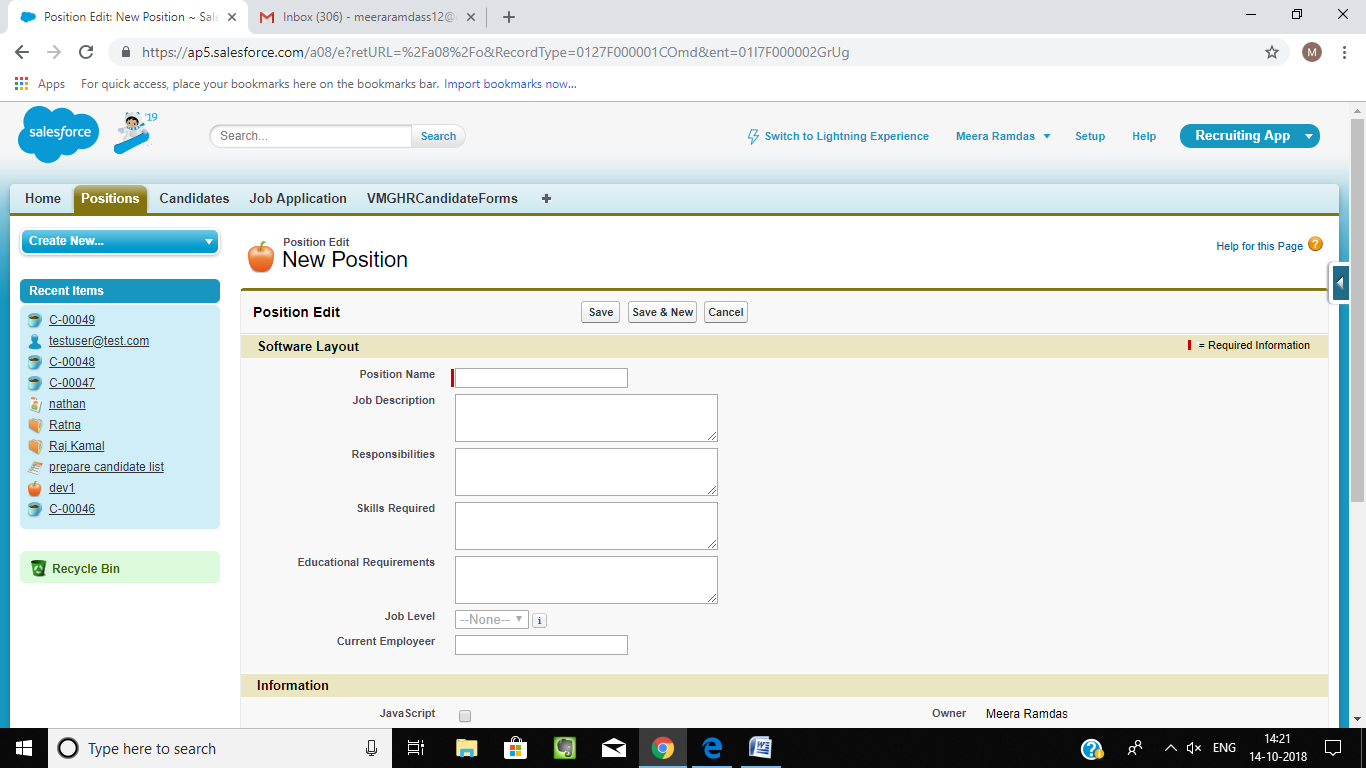 Custom Fields & RelationshipsCustom Fields & RelationshipsCustom Fields & RelationshipsCustom Fields & Relationships Help 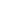 Custom Fields & Relationships Help Custom Fields & Relationships Help Custom Fields & Relationships Help Custom Fields & Relationships Help ActionField LabelAPI NameData TypeIndexedControlling FieldModified ByTrack HistoryEdit | DelApexApex__cCheckboxMeera Ramdas, 8/29/2018 3:10 AM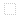 Edit | Delc#c__cCheckboxMeera Ramdas, 8/29/2018 3:09 AMEdit | DelClosedateClosedate__cDateMeera Ramdas, 8/29/2018 3:12 AMEdit | DelCurrent EmployeerCurrent_Employeer__cText(50)Meera Ramdas, 9/12/2018 4:30 AMEdit | DelDaysOpenDaysOpen__cFormula (Number)Meera Ramdas, 8/31/2018 12:36 AMEdit | DelDays OpenDays_Open__cFormula (Number)Meera Ramdas, 9/4/2018 5:03 AMEdit | DelEducational RequirementsEducational_Requirements__cLong Text Area(131072)Meera Ramdas, 8/29/2018 3:03 AMEdit | Del | ReplaceFunctional AreaFunctional_Area__cPicklistMeera Ramdas, 8/30/2018 12:44 AMEdit | DelHireByHireBy__cDateMeera Ramdas, 9/4/2018 5:08 AMEdit | DelJavaJava__cCheckboxMeera Ramdas, 8/29/2018 3:07 AMEdit | DelJavaScriptJava_Script__cCheckboxMeera Ramdas, 8/29/2018 3:08 AMEdit | DelJob DescriptionJob_Description__cLong Text Area(131072)Meera Ramdas, 8/29/2018 2:59 AMEdit | Del | ReplaceJob LevelJob_Level__cPicklistFunctional AreaMeera Ramdas, 8/30/2018 12:48 AMEdit | Del | ReplaceLocationLocation__cPicklistMeera Ramdas, 8/30/2018 12:11 AMEdit | DelMax PayMax_Pay__cCurrency(7, 2)Meera Ramdas, 8/29/2018 3:05 AMEdit | DelMin PayMin_Pay__cCurrency(7, 2)Meera Ramdas, 8/29/2018 3:05 AMEdit | DelOpendateOpendate__cDateMeera Ramdas, 8/29/2018 3:11 AMEdit | DelResponsibilitiesResponsibilities__cLong Text Area(131072)Meera Ramdas, 8/29/2018 3:01 AMEdit | DelSkills RequiredSkills_Required__cLong Text Area(131072)Meera Ramdas, 8/29/2018 3:02 AMEdit | Del | ReplaceStatusStatus__cPicklistMeera Ramdas, 8/30/2018 12:26 AMEdit | DelTravel RequiredTravel_Req__cCheckboxMeera Ramdas, 8/29/2018 3:07 AMEdit | Del | ReplaceTypeType__cPicklistMeera Ramdas, 8/30/2018 12:41 AM